PERSOONALLISUUSTEORIAT: KERTAUSTAULUKKOTemperamenttiPiirreteoriatHumanistinenPsykodynaaminenSosiokognitiivinenMerkittävät henkilötChess ja Thomas KaganEysenck, Cattell, 
Costa &McRaeRogers, MaslowSigmund FreudAlbert BanduraPersoonallisuuden syntyyn vaikuttavat-geenit määräävät perustan
-ympäristö vaikuttaa siihen, miten temperamentti muovautuu persoonallisuudeksi-erilaiset persoonallisuuden piirteet muodostuvat synnynnäisen temperamentin pohjalta-vapaa ja itseään toteuttava ihminen-lapsuus-tiedostamattomat tekijät (tietoinen, esitietoinen, tiedostamaton)-ihminen ohjaa itse aktiivisesti persoonallisuuttaan tilanteiden ja aiemmin opitun pohjaltaPersoonallisuuden rakenne-synnynnäiset temperamenttipiirteet-Chess ja Thomas: helppo, hitaasti lämpiävä ja haastava temperamentti-Kagan: välittömät ja estyneet temperamenttityypit-Eysenck: 3 pääpiirrettäekstaversio-introversioneuroottisuuspsykoottisuus-Cattell: 16 piirrettä-Costa&McRae: Big fiveavoimuus kokemuksille (openness)tunnollisuus (conscientiousness)ulospäinsuuntautuneisuus (ekstaversion)sovinnollisuus (aggreeableness)neuroottisuus (neuroticism)persoonallisuutta ohjaavat:-keskeiset motiivit, joista itsensä toteuttaminen tärkein (Maslown tarvehierarkia)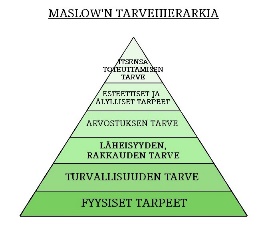 -jokainen on ainutlaatuinen-minäkäsitys ja ihanneminä-elämän tarkoituksellisuuden löytäminen (Viktor Frankl)-id eli se-ego eli minä-superego eli yliminädynaamisuus: jatkuva liike ja jännite psyyken eri osien välilläpersoonallisuudelle merkittävää:tavoitteetselviytymisodotukset ja minäpystyvyysuskomuksetkontrollikäsitykset: sisäiset ja ulkoisettilanteeseen liittyvät skeemat